Soccer Scouting ReportGeneral InformationPlayer’s Name  Kylee Ingalls     Graduation Date      2016      Height   5’4       Weight   125     Position   Center Mid/Center Fworward      Leading  Foot  RightSchool   Buhler High School      GPA   4.14         Club Team  AztecaContact Information  Athletes for CollegeReport Prepared by: David FarinaDetailsKylee is a very talented midfielder with great composure in front of the goal. Her ability to finish and distribute make her a very effective player both technically and tactically. She works hard to regain possession and makes fantastic decisions.StrengthsKylee has extensive experience playing the game, that combined with her athletic ability make her an integral part of a successful team. She has a great finish, a good strike from distance and a good first touch.WeaknessAs with most players her age, Kylee would benefit from extra fitness and speed training in order to thrive at the college level. ObservationsBall Control (Technical):  Excellent ball control and uses her entire body effectively with good technical ability.Passing:   She is very confident with the ball and distributes it with accuracy and with good pace.Vision(Tactical):  Kylee understands the rhythm of the game and marks her opponents effectively. She has great movement off the ball and manages to anticipate the play both offensively and defensively. Defending:  Kylee has good physical presence and is not afraid to do what is necessary to win the ball. Her athletic ability make and tackling make her an asset when defending.Tackling: Kylee demonstrates the ability and aggressiveness that is needed at the midfield position. Her slide tackles seem well timed and she does an excellent jog breaking up the counter attack.Soccer Scouting ReportPage 2Player’s Name    Kylee IngallsAbility Ratings (5-7 D1  3-4 D2  2-3 D3  1-2 No College ability)Short Pass	4						Long Pass        4Right Foot	4.5						Left Foot	4Vision		5						Awareness	  5Movement off the ball	           5			            Pace                5Sharpness			5				Mobility           5Body Strength		4					Work Rate       5Effort to win the ball	5.5					Aggressiveness  5Decision Making		5				Energetic             4Leadership			5				Communication   4.5Competitive			5				Team Attitude      5Attitude			5				Heading             4.5             Throw In			Not Visualized		Summary AssessmentKylee would make a great addition to any college level program D2 through NAIA that is seeking the services of a midfielder or striker.  I feel she has the tactical ability to compete at the D1 level, however the commitment to fitness and strength training is a must in order to be able to thrive in that competitive environment. Kylee has great composure and confidence with the ball, she has a great strike and her distribution is both effective and with good pace. She plays the defensive side of the ball well and works hard to regain possession. Her current assignment on the field matches her abilities and I feel if she is utilized in a similar manner by college level coaching she will prove to be an asset to any program.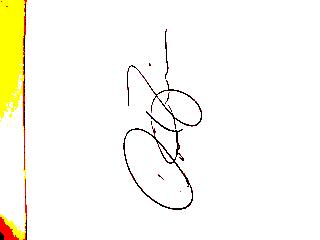 David FarinaAthletes for College Soccer EvaluationsUSSF licensed